Whitehurst Swim Team 2017 Information & Calendar of Events http://whitehurstswimteam.weebly.com/Swim Team Board:President: Ali Mikeska		ali.mikeska@verizon.net		ESPL League Rep:  Scott Muessig  usafeagle86@gmail.comSecretary: Erica Mules		ejmules@gmail.com			Website:  Ali Mikeska	Treasurer: Diane Wisbeck		dwisbeck@yahoo.com		Computer: Stephanie Wilmer steph.wilmer.sw@gmail.com  Member at Large: Jen Peacock	jenniepea616@gmail.com 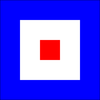 Practice Schedule: 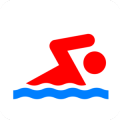 PM Practices: May 30-June 8 					AM Practices: June 12-July 283:30-4:15 		Middle & High Schoolers				8:15-9:00 		9-10 year olds4:15-5:00 		9-11 year olds					9:00-9:30		7-8 year olds5:00-5:30 		7-8 year olds						9:30-10:00		6 & Unders5:30-6:00 		6 & Unders 						10:00-10:45		11 & OversMeet Info:Home Dual Meets: Warm ups begin at 8:00 am; arrive at WH pool by 7:45 amAway Dual Meets: Warm ups begin at 8:30 am; arrive at host pool by 8:15 amEvening Dual Meet (away this year): Warm ups begin at 5:00 pm; arrive at the host pool by 4:45 pmWarm Up times for the AA County meet hosted by SPY, and the 3 end of season medal meets will be provided when available.The AA County meet is not part of the ESPL league meets or team standings, and participation is optional.The end of season medal meets are based on qualifying times.  Swimmers will be notified throughout the season regarding their eligibility for each meet.More Calendars with US Holidays: 2017, 2018, PDF CalendarMore Calendars with US Holidays: Jun 2016, Jul 2016, PDF CalendarHead Coach:  Katie Harmon                 kharmon9@terpmail.umd.edu   Assistant Coach:  James Muessig         muessig.james.w@gmail.com ◄ April 2017May  2017May  2017May  2017May  2017May  2017June 2017 ►SunMonTueWedThuFriSat1 2 3 4 5 6 7 Parent Meeting & Swim Suit Sale: WH Clubhouse4:00 pm-6:00 pm(Coaches’ mtg. 3:30)8 9 10 11 12 13 14 Mother's Day15 16 17 18 19 20 21 22 23 24 25 26 27 POOL OPENER!!!28 29 Memorial Day30 FIRST PRACTICEPM Practices 3:30-6:00 pmChic Fil A Night  (tenative)31 PM Practices 3:30-6:00 pmNotes:Notes:Notes:◄ May 2017June  2017June  2017June  2017June  2017June  2017July 2017 ►SunMonTueWedThuFriSat1 PM Practices 3:30-6:00 pm2 PM Practices 3:30-6:00 pm3 4 5 PM Practices 3:30-6:00 pmCoaches Meeting @ Whitehurst 7:00-9:00 pm(bring team laptop)6 PM Practices 3:30-6:00 pm7 PM Practices 3:30-6:00 pm8PM Practices 3:30-6:00 pmLAST DAY OF SCHOOL FOR AACPS9 NO PRACTICE10 11 12 AM Practices 8:15-10:45 amVolunteer/Officials Training @ ??? 6:00-8:00 pm13 AM Practices 8:15-10:45 amTeam roster due to ESPL Secretary by 7 pmDues due to ESPL Treasurer (Muessig)14 AM Practices 8:15-10:45 am15 AM Practices 8:15-10:45 amMeet Manager Software training @ Berrywood 7:00-9:00 pm16 AM Practices 8:15-10:45 amPep Rally @ the pool!  6:00-8:00 pm17 Away Meet @ Chase Creek  9:00 am18 Father's Day19 AM Practices 8:15-10:45 am20 AM Practices 8:15-10:45 am21 AM Practices 8:15-10:45 am22 AM Practices 8:15-10:45 am23 Swim Team Pictures 9:00-10:00 am24 Home Meet vs Chesterfield 9:00 am25 26 AM Practices 8:15-10:45 am27 AM Practices 8:15-10:45 amAway Meet @ Berrywood 5:30 pm28 AM Practices 8:15-10:45 am29 AM Practices 8:15-10:45 am30 AM Practices 8:15-10:45 amNotes:◄ June 2017July  2017July  2017July  2017July  2017July  2017August 2017 ►SunMonTueWedThuFriSat1 Canada Day2 3 NO PRACTICE4 Independence DayNO PRACTICE5 AM Practices 8:15-10:45 am6 AM Practices 8:15-10:45 am7 AM Practices 8:15-10:45 am8 Away Meet at Oakleigh Forest 9:00 amChipotle Night andSwim-a-Thon 8:00 pm-12:00 am9 10 AM Practices 8:15-10:45 am11 AM Practices 8:15-10:45 amAACo Meet @ SPY12 AM Practices 8:15-10:45 amAACo Meet @ SPY13 AM Practices 8:15-10:45 am14 AM Practices 8:15-10:45 am15 Home Meet vs Fair Oaks 9:00 am16 17 AM Practices 8:15-10:45 am18 AM Practices 8:15-10:45 am19 AM Practices 8:15-10:45 am20 AM Practices 8:15-10:45 am21 AM Practices 8:15-10:45 am22 Home Meet vs Fairwood 9:00 am23 ESPL Seed Meeting @ WH 9:00-10:30 am24 AM Practices 8:15-10:45 am25 AM Practices 8:15-10:45 am26 AM Practices 8:15-10:45 am27 AM Practices 8:15-10:45 amSilver Meet @ Fair Oaks 5:30 pm28 AM Practices 8:15-10:45 am29 Bronze Meet @ Whitehurst 8:30 am30 Gold Meet @ Chase Creek 8:30 amSwim Team Banquet 7:00-9:00 pm31 Notes:Notes:Notes:Notes:Notes: